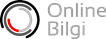 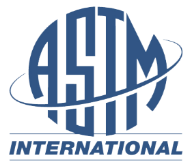 DİCLE ÜNİVERSİTESİASTM Standards & Engineering Digital Library (SEDL) – COMPASS Arayüzü Online Türkçe Tanıtım ve Kullanım Sunumu: https://prezi.com/idmh-z5i7vev/astm-digital-library-compass/ Neden ASTM Digital Library?ASTM standartlarına teknik kalite ve pazardaki konumu açısından dünya çapında büyük bir güven sağlamıştır. ASTM standartları küresel ekonomide imalat, tasarım ve ticaret yönlendirmelerindeki bilgi altyapısında büyük rol oynamaktadır.ASTM Compass, her zamankinden daha kolay kullanım ve daha etkili arama için  tüm ASTM içeriklerine artı olarak ihtiyacınız olan güçlü araçları barındırarak 7/24 erişim sağlar. Bu araçlar şunlardır;          Standartlara kolay erişim,         Not, resim ve eklenti ekleme araçları         Standart değişikliklerini göstermek için, renkli vurgulamalar,         Bilgi paylaşım fonksiyonları         ASTM eğitim modülleri         ASTM Standards & Engineering Digital Library’de binlerce kitap ve çalışmaya erişim         Çeviri standartlar          Ve çok daha fazlasıASTM standartlarına, teknik yayınlara, kitap ve kitap bölümlerine erişim!